Lutz Preparatory School Chapter of the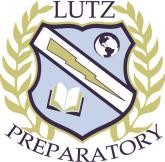 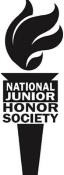 National Junior Honor Society (NJHS)Application Packet ChecklistPlease print and staple the following items to seek membership in the National Junior Honor Society in the following  order.Student Information SheetPrint out of previous year’s Report CardA copy of all quarters 1-4 are required in order to be considered for membership.  If you do not turn in all four quarters, then you will be denied membership into the Lutz Preparatory School Chapter of the National Junior Honor Society. Report cards in the incorrect format and/or from before the 2022-2023 school year will not be accepted.NJHS Application EssayCommunity service prior to submission of applicationWrite a reflection on what community service means to you. Applicant Criteria:NJHS is open to all rising 7th and 8th graders.Minimum of a 3.75 grade point average or no more than 1 “B” from each quarter of the 2022-2023 school year0 Behavioral Infractions – includes: lunch detention, detention, in-school suspension, out-of-school suspensionCommunity Service ReflectionApplications are tentatively due on September 17th to Ms. Murphy or Ms. Westfall.If accepted into this prestigious organization an induction invitation will be sent out! A $75 membership fee will be required for each student accepted into the Chapter. This will include their 2023-2024 Lutz Prep NJHS T-shirt, Official NJHS Membership Certificate, and their Induction Ceremony Fee.National Junior Honor Society (NJHS) Lutz Preparatory School Chapter2023-2024 Application for MembershipDirections: Please complete all sections. Type or print all information and submit it by Monday, September 17th. Do not be modest. Every bit of information will be used by the Faculty Council to assist with the fair consideration of your candidacy during the selection process.Completion and submission of this form DOES NOT guarantee selection. Should you have questions about this form, please contact Ms. Murphy or Ms. Westfall.Personal InformationFull Name	Current Grade LevelHomeroom TeacherScholarship: Neatly list all honors and awards earned for academic excellence (you may include student-of- the month, honor roll, and your GPA within the past 2 years).III: Co-curricular Activities: Neatly list all community and in-school activities in which you have participated in (you may include team sports, clubs, musical activities, and any other honorable achievements within the past 2 years).IV: Leadership: Neatly list all of the leadership positions you have taken both within and outside the school within the past two years.V. Service: Neatly list all of the community service activities you have participated in within the past 2 years.In the space below, write a reflection (5-7 sentences) on why service is important to you and how the service you’ve done in the past 2 years has impacted you. VI: Attach Your Essay: Respond to the following prompt (400-500 words):“What does good character mean to you, and why is it important as a pillar of NJHS? Elaborate using examples from your personal life or school experiences.*Must be neatly handwritten in ink or typed.VII. SignaturesI understand that completing and submitting this form does not guarantee selection to the National Junior Honor Society. I attest that the information presented here is complete and accurate. If selected, I agree to abide by the standards and guidelines of the chapter and to fulfill all of my membership obligations to the best of my ability.Student Signature	DateI have read the information provided by my child on this form and can verify that it is true, accurate, and complete.Parent / Guardian Signature	DatePhone Number(s)	EmailWe request this information so that we may notify you regarding important details.Return completed form to Ms. Murphy or Ms. Westfall in-person or via email: Room: 401Email: taylor.murphy@lutzprep.orgRoom: 403Email: karly.westfall@lutzprep.orHonor or AwardDateActivityDatePositionDateService ActivityHours